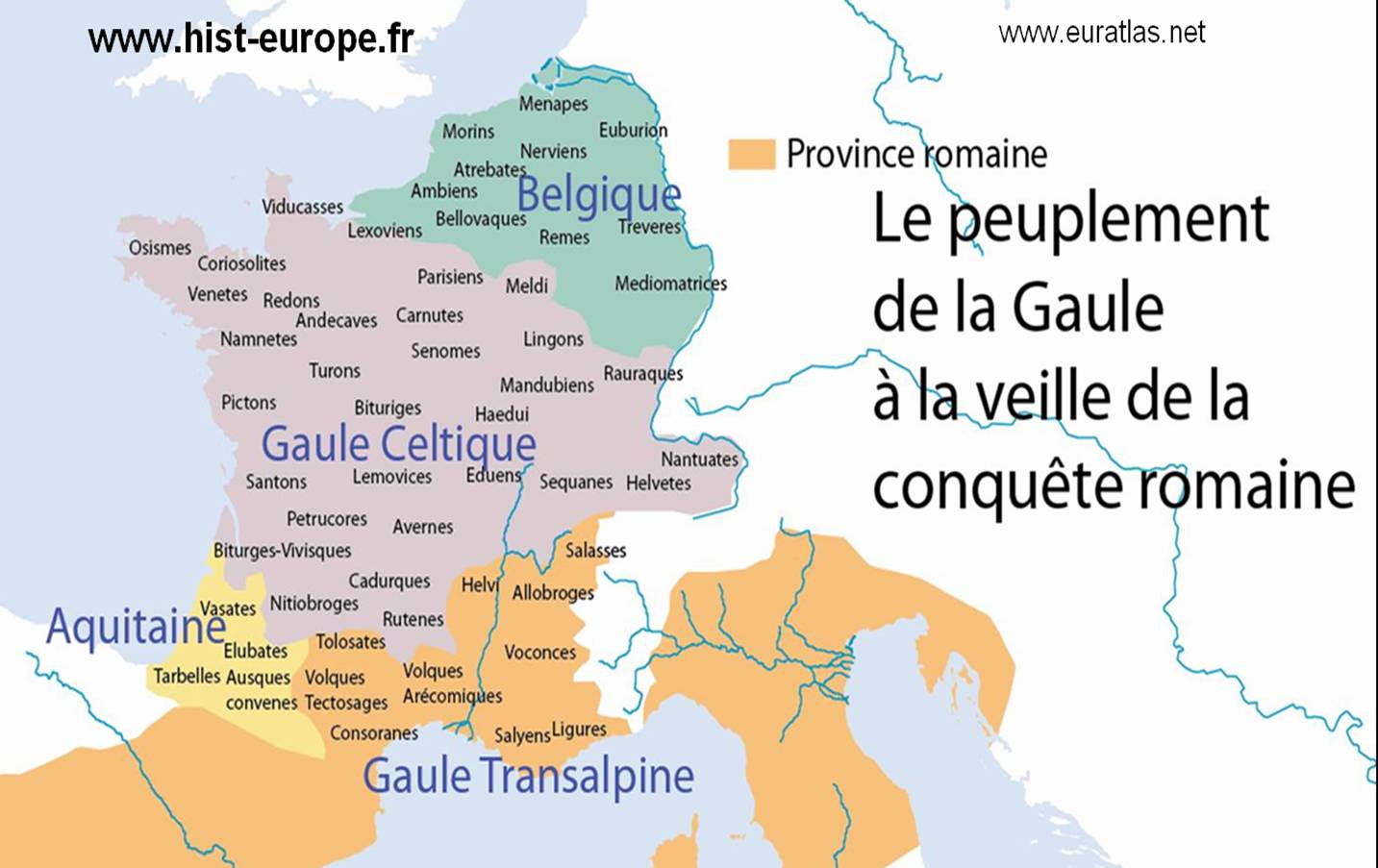 Observe la carte : quelle est la situation de la Gaule vers 60 avant J.C. ?D’après la carte, nous voyons 	.D’après ce texte, quel fait explique l’intervention de César en Gaule.César intervient en Gaule 	D’après ce texte, pourquoi César poursuit-il son intervention en Gaule ?César poursuit son intervention en Gaule 	Existe-t-il une alliance entre Romains et certains peuples gaulois ? Si oui, relever ce qui le montre.D’après ce texte, 	D’après cette carte et ce que tu sais, décrire les différentes phases de la guerre des Gaules.	Dans un premier temps, César 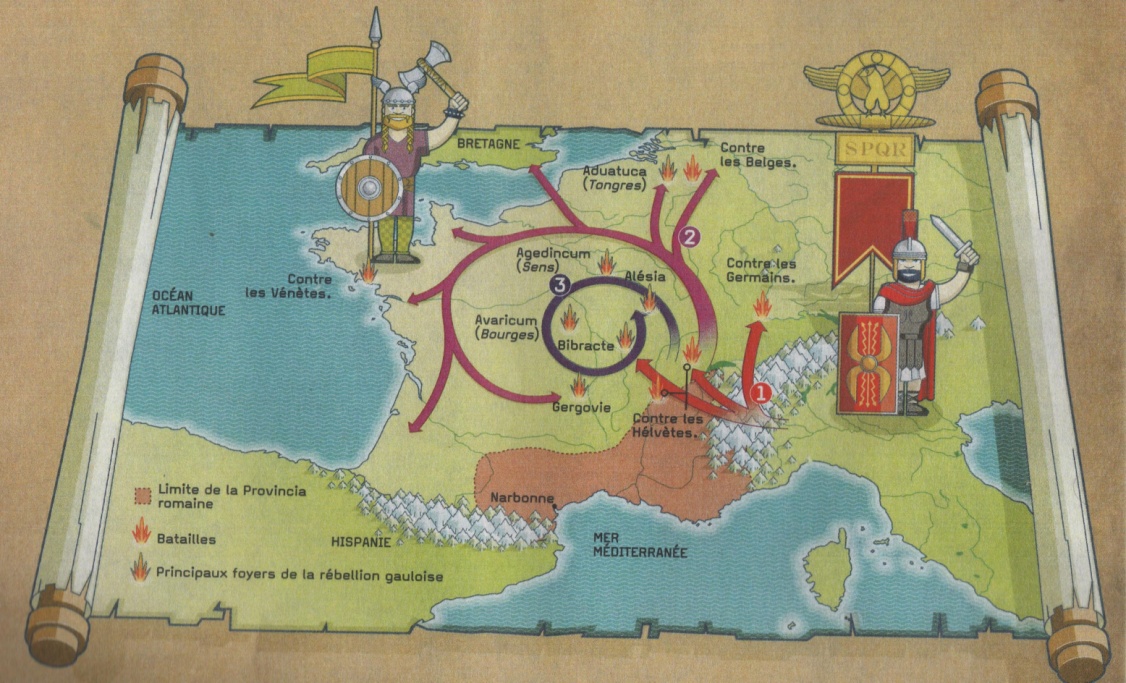 	intervient en Gaule pour 	Observe la carte : quelle est la situation de la Gaule vers 60 avant J.C. ?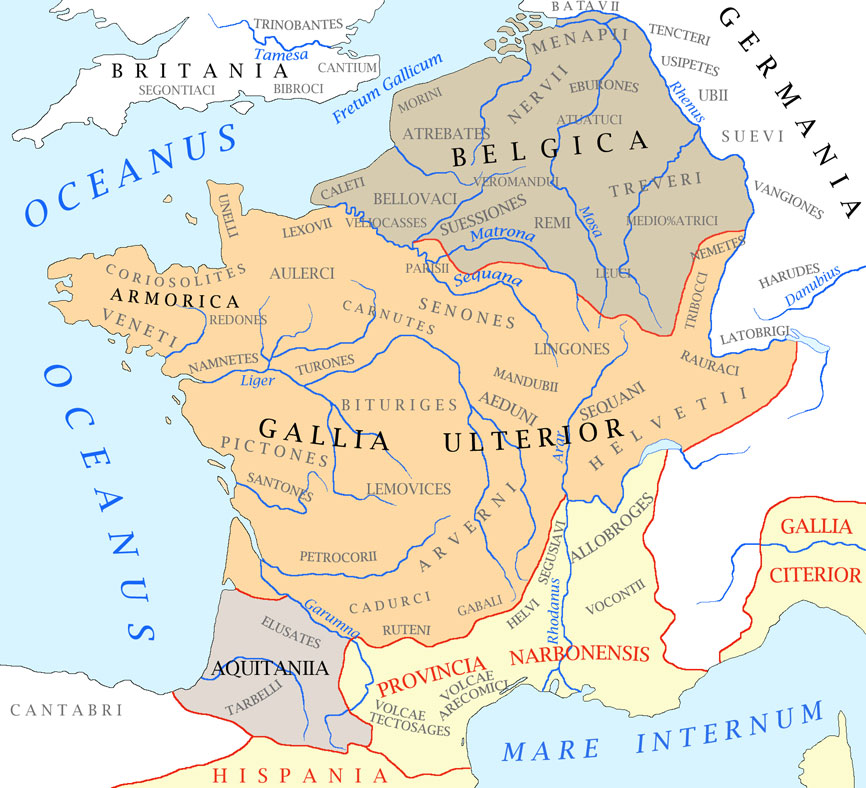 D’après la carte, nous voyons 	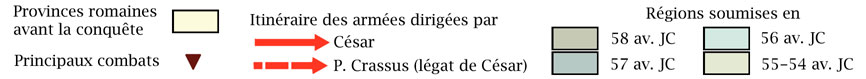 .D’après ce texte, quel fait explique l’intervention de César en Gaule.César intervient en Gaule 	D’après ce texte, pourquoi César poursuit-il son intervention en Gaule ?César poursuit son intervention en Gaule 	Existe-t-il une alliance entre Romains et certains peuples gaulois ? Si oui, relever ce qui le montre.D’après ce texte, 	D’après cette carte et ce que tu sais, décrire les premières phases de la guerre des Gaules.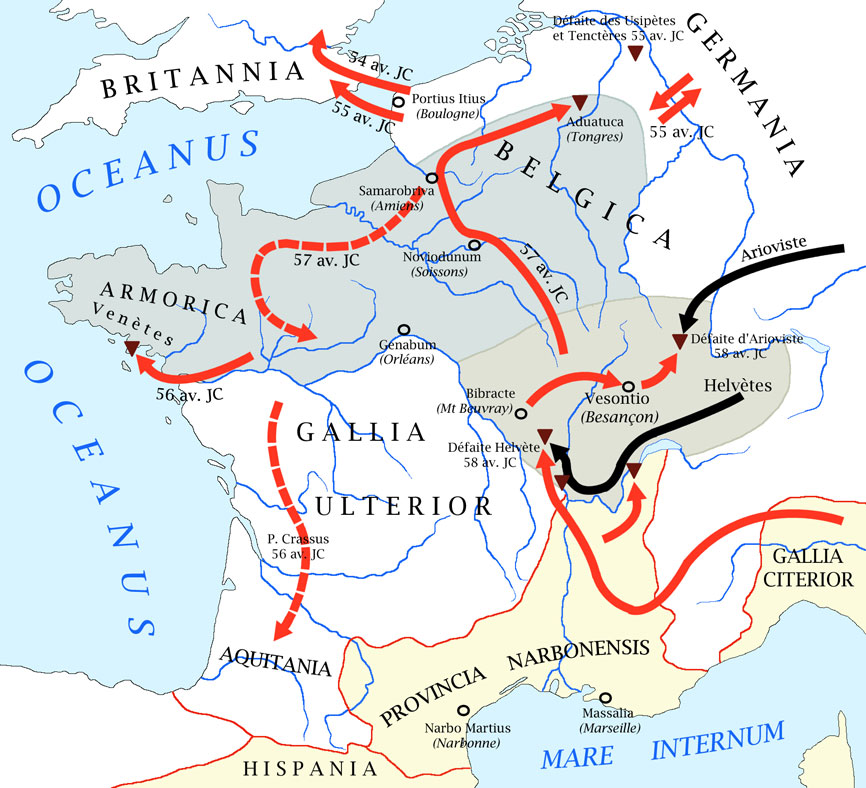 Dans un premier temps, César intervient en Gaule pour 	D’après ce texte, quelles circonstances amènent les Gaulois à se soulever en 52 av. J.C. ? Pourquoi cette révolte ?En 52 av. J.C., les Gaulois, pensant 	Cette révolte est due au désir 	Quel chef gaulois prend la tête de ce soulèvement ? Relève ce qui montre qu’autour de lui s’unissent des peuples gaulois ?Un chef gaulois nommé 	Vercingétorix pratique la politique de la terre brûlée, mais épargne Bourges (que les romains prennent). La victoire du siège de Gergovie (mai-juin 52 av. J.-C.) permet aux Arvernes de voir les Éduens s’allier avec eux. Mais l’intervention par la suite de la cavalerie des Germains, recrutée par César, contraint par la suite Vercingétorix et ses troupes de se réfugier à Alésia.Quelle stratégie emploie César pour vaincre les Gaulois réfugiés dans Alésia?Pour vaincre les Gaulois réfugiés dans Alésia, César 	Que décide Vercingétorix ? Quelle est la réaction de César ?Vercingétorix demande 	En réaction, César fait 	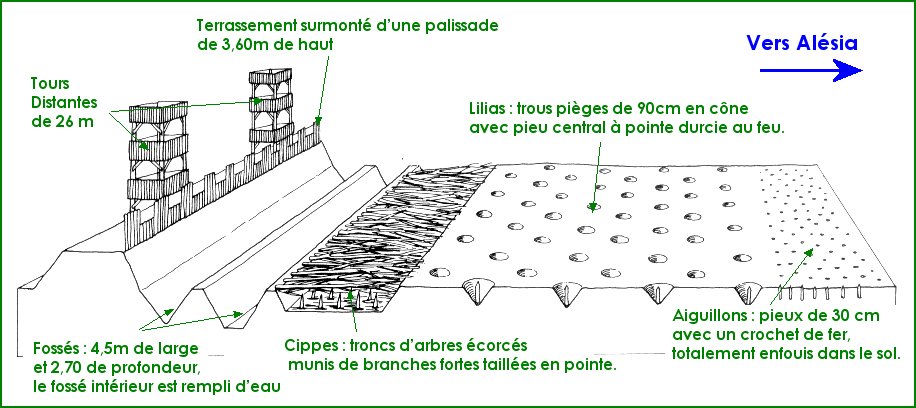 	Comment se termina cette bataille ?	Cette bataille se termina par	Préambule :Dans le document d’accompagnement concernant l’Histoire au cycle 3, paru en janvier 2012, on peut lire :Décrire la conquête de la Gaule à partir d’extraits de la « Guerre des Gaules » confrontés à des sources archéologiques.Aussi ai-je essayé de construire des outils en totale adéquation avec les présentes instructions, en m’appuyant sur la guerre des Gaules de J. César… même si je n’ai jamais mis ces fiches en pratique, optant pour une autre voie. Ce qui suit est donc une idée d’approche… mais ne reste qu’une idée.Sont présentés pour la séquence 1 deux variations sur les documents cartographiques.Séquence 1 :Avant-propos :Le but est avant tout de fixer deux points : Préciser la présence romaine en Gaule avant la Guerre.Dégager les éléments engageant le conflit.Montrer les divergences entre Gaulois, les uns en conflit, les autres alliés des Romains.Dégager les grands axes de ce conflit.Lancement :Rappeler quel est l’espace dit Gaule et son peuplement.Situer la période étudiée sur la frise.Déroulement :Recherche individuelle courte sur les documents des parties I et II, suivi d’un échange et d’une synthèse.Dégager la présence romaine au sud de la Gaule, depuis 125 av. J.C.Montrer que César profite d’une situation difficile pour intervenir, avec l’appui de peuples gaulois.Recherche par groupe sur la partie III, suite à une lecture collective du texte et explication des points incompris et du lexique.Mise en commun par confrontation de production.Montrer que la conquête de la Gaule se fait en partie avec l’appui de peuples gaulois.Distinguer les 2 premières phases du conflit : Intervention contre les Helvètes et Séquanais, puis contre les peuples germains, à l’Est.Intervention contre les Belges, Armoricains et Aquitains (ainsi que l’épisode contre les Celtes de Grande-Bretagne)Intervention dans la Gaule centrale, soit contre les peuples qui en partie furent les alliés des Romains. (point selon variation cartographique 1)Synthèse :Elaborer une synthèse collective :Dès 125 av. J.C., les Romains occupèrent le sud de la Gaule et fondèrent une province appelée La Narbonnaise.En 58 av. J.C., des légions romaines, commandées par Jules César, interviennent en Gaule à la demande de peuples gaulois.Par la suite, les Romains, aidés par quelques peuples gaulois, se tournent contre les Belges et les peuples gaulois bordant l’Atlantique, suite à quoi des légions romaines restent en hivernage dans diverses régions de la Gaule. .Séquence 2 :Avant-propos :Le but est avant tout de fixer deux points : Définir les causes du soulèvement gaulois.Présenter le personnage de Vercingétorix.Evoquer Alésia et les dernières phases de la guerre des Gaules.Lancement :Rappeler ce que l’on sait de la guerre des Gaules.Déroulement :Recherche collective, après une courte recherche individuelle de 7 minutes, les documents de la partie I.Montrer que le soulèvement se fait contre la présence romaine en Gaule, en précisant néanmoins que ce soulèvement n’embrase pas toute la Gaule, mais plutôt quelques peuples de la Gaule dite Celtique et quelques peuples de la Gaule dite Belgique.Présenter le personnage de Vercingétorix.Recherche par groupe sur la partie II, suite à une lecture collective du texte et explication des points incompris et du lexique.Mise en commun :Evoquer Alésia, les deux approches tactiques.Recherche individuelle sur le document III.Mise en commun :Outre la défaite d’Alésia, évoquer la réduction des derniers foyers de résistance suite à cette défaite.Synthèse :Elaborer une synthèse collective :En 52 av. J.C., des peuples gaulois, dont certains furent alliés des Romains, se soulèvent contre la présence romaine en Gaule.Au sud, un jeune chef arverne, Vercingétorix, ancien allié de César, se fait nommer roi et cherche à réunir autour de lui divers peuplesCésar tente alors de frapper au cœur du pays arverne mais échoue devant Gergovie. Mais, par la suite, les Gaulois se voient contraints de se réfugier à Alésia, que César assiège avec un système de fortifications.Après 6 semaines de siège, et suite à un combat ultime, les Gaulois assiégés se rendent à César, qui étouffe ensuite les quelques foyers de résistance : la Gaule est désormais conquise et pacifiée.Observe la carte : quelle est la situation de la Gaule vers 60 avant J.C. ?D’après la carte, nous voyons qu’en 60 av J.C., les Romains occupent déjà le sud de la Gaule, devenu province romaine en 125 av. J.C. et appelée Narbonnaise..D’après ce texte, quel fait explique l’intervention de César en Gaule.César intervient en Gaule pour interrompre le déplacement du peuple helvète à travers la Gaule, craignant que cela n’entraîne des troubles, et à l’appel des Eduens, alliés des Romains.D’après ce texte, pourquoi César poursuit-il son intervention en Gaule ?César poursuit son intervention en Gaule, prétextant d’un soulèvement de peuples belges contre les Romains. Il conduit donc ses légions en territoire belge, et là soumet les peuples gaulois.Existe-t-il une alliance entre Romains et certains peuples gaulois ? Si oui, relever ce qui le montre.D’après ce texte, il apparaît que certains peuples gaulois aidèrent les légions romaines lors de la guerre des Gaules, comme le montre la phrase soulignée.D’après cette carte et ce que tu sais, décrire les différentes phases de la guerre des Gaules.	Dans un premier temps, César 	intervient en Gaule pour contrer le	déplacement du peuple helvète, et	combattre les Germains qui sont 	entrés en Gaule (1)	En 57 av. J.C., César se tourne 	contre les peuples belges puis les	peuples bordant l’Atlantique. Il s’	engage aussi dans une expédition en Grande Bretagne. (2)En 52 av. J.C., il intervient au centre de la Gaule, suite à un soulèvement gaulois. (3)D’après ce texte, quelles circonstances amènent les Gaulois à se soulever en 52 av. J.C. ? Pourquoi cette révolte ?En 52 av. J.C., les Gaulois, pensant que César est occupé par des affaires à Rome, se révoltent et massacrent des citoyens romains résidant en Gaule.Cette révolte est due au désir de se libérer d’une présence romaine qui se fait de plus en plus forte. Quel chef gaulois prend la tête de ce soulèvement ? Relève ce qui montre qu’autour de lui s’unissent des peuples gaulois ?Un chef gaulois nommé Vercingétorix, du peuple arverne, appelle à prendre les armes contre Rome et noue des alliances avec plusieurs peuples qui lui donnent le commandement des armées gauloises.Vercingétorix pratique la politique de la terre brûlée, mais épargne Bourges (que les romains prennent). La victoire du siège de Gergovie (mai-juin 52 av. J.-C.) permet aux Arvernes de voir les Éduens s’allier avec eux. Mais l’intervention par la suite de la cavalerie des Germains, recrutée par César, contraint par la suite Vercingétorix et ses troupes de se réfugier à Alésia.Quelle stratégie emploie César pour vaincre les Gaulois réfugiés dans Alésia?Pour vaincre les Gaulois réfugiés dans Alésia, César fait construire un ensemble de fortifications, afin d’empêcher toute sortie des armées gauloises piégées dans Alésia.Que décide Vercingétorix ? Quelle est la réaction de César ?Vercingétorix demande envoie des cavaliers demandés des secours aux peuples gaulois. Il fait aussi sortir de la ville femmes, enfants et vieillards qui meurent de faim, coincés entre Alésia et les Romains.En réaction, César fait construire un ensemble de fortifications destiné à protéger les légions romaines de l’armée de secours.	Comment se termina cette bataille ?	Cette bataille se termina par un combat	longtemps indécis, mais qui s’acheva par une	victoire romaine. Vercingétorix, et les autres		chefs gaulois se rendirent à César, qui par la	suite étouffa les derniers foyers de révolte.Il y a 2000 ansL’AntiquitéIl y a 2000 ansIl y a 2000 ansL’AntiquitéIl y a 2000 ansIl y a 2000 ansL’AntiquitéIl y a 2000 ansIl y a 2000 ansL’AntiquitéIl y a 2000 ansLa guerre des Gaules (1)La guerre des Gaules (1)Il y a 2000 ansL’AntiquitéIl y a 2000 ansLa guerre des Gaules (2)La guerre des Gaules (2)